بسمه تعالی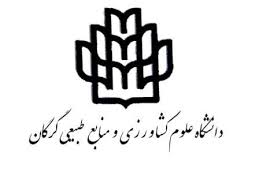 (فرم شماره پ-6)فرم داوری پیشنهاده طرح تحقیقاتی داخلی مشخصات کلی طرح عنوان طرح: مدت اجرا:             ماه                                                بودجه پیشنهادی:                  ریال 1- ارزیابی شما درباره اعتبار موضوع تحقیق چه می باشد. (منظور از اعتبار موضوع، اثر بخشی طرح در گسترش مرزهای دانش، کمک به درک دانش موجود. ارایه راه حل‌های جدید و ساده برای حل موفقیت‌آمیز یکی از مشکلات/ معضلات جامعه، رفع یکی از نیازهای ضروری منطقه یا کشور، منتهی شدن به اختراع یا اکتشاف و بومی‌سازی فناوری می‌باشد. همچنین موضوع تحقیق باید جدید و غیرتکراری باشد).۲- آیا روش انجام پژوهش متناسب با اهداف طرح می‌باشد؟ □ ضعیف      □ متوسط    □ خوب       □ عالی    ۳- آیا بودجه و زمان بندی طرح متناسب با موضوع و ابعاد انجام تحقیق می‌باشد؟ □ ضعیف      □ متوسط    □ خوب       □ عالی4- آیا دستیایی به دستاوردهای پیش‌بینی شده طرح امکان پذیر است؟ □ ضعیف      □ متوسط    □ خوب       □ عالی5- سایر مواردی که لازم است در اجرای طرح در نظر گرفته شوند، ذکر نمایید. به طور کلی از نظر شما:   (1) قابل تصویب است □    (2) با تغییرات قابل تصویب است □     (3) مناسب پژوهش نیست □مشخصات بررسی کننده:نام و نام خانوادگی:                                                                   درجه تحصیلی:آدرس و تلفن محل کار:شماره حساب بانکی:محل امضا:                                                                                تاریخ: